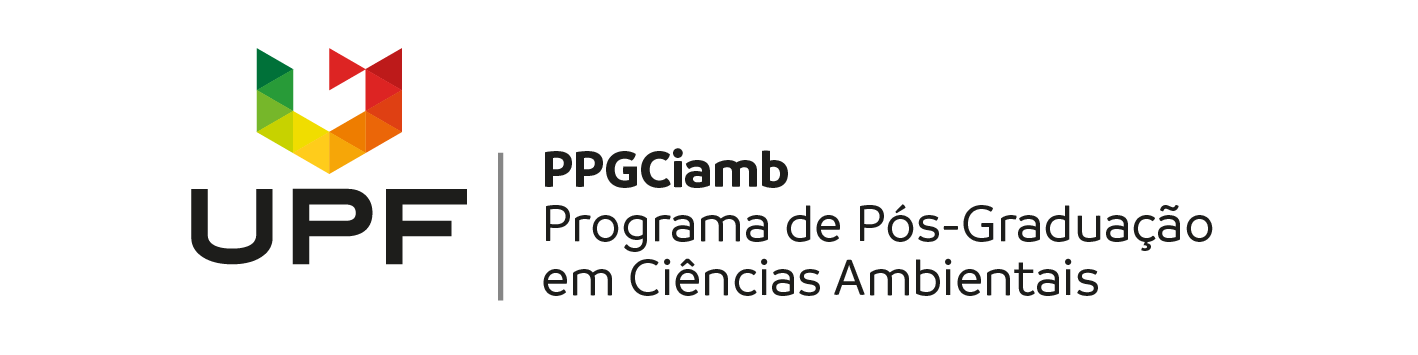 FORMULÁRIO DE MATRÍCULA – TURMA 2021.2Nível INome do(a) orientado(a): ___________________________________                                                                                                Nome do(a) orientador(a):  __________________________________                                                                             Semestre/ano: ___/______Disciplinas a serem cursadas como aluno(a) regular no PPGCiamb - UPFPasso Fundo,_____ de _________ de 2021.___________________________			_____________________________       Assinatura do orientado				          Assinatura do orientador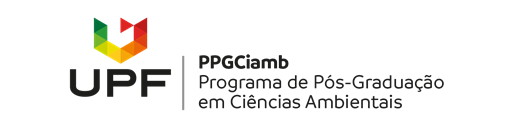 FORMULÁRIO DE MATRÍCULA – TURMA 2021.1Nível IINome do(a) orientado(a): ___________________________________                                                                                                Nome do(a) orientador(a):  __________________________________                                                                             Semestre/ano: ___/______Disciplinas a serem cursadas como aluno(a) regular no PPGCiAmb - UPF.Passo Fundo,_____ de _________ de 2021.___________________________			_____________________________       Assinatura do orientado				          Assinatura do orientadorFORMULÁRIO DE MATRÍCULA – TURMA 2020.1Nível IVNome do(a) orientado(a): ___________________________________                                                                                                Nome do(a) orientador(a):  __________________________________                                                                             Semestre/ano: ___/______Disciplinas a serem cursadas como aluno(a) regular no PPGCiAmb - UPF.Passo Fundo,_____ de _________ de 2021.___________________________			_____________________________       Assinatura do orientado				          Assinatura do orientadorSeleção (marque “x” na opção desejada)Código DisciplinaCréditos obrigatórios e eletivasNome da DisciplinaCréditosPCIA009obrigatórioEstágio em Docência I02PCIA026 obrigatórioSustentabilidade e Conservação de Recursos Naturais 03PCIA006eletivaComportamento Humano e Sustentabilidade02Total de créditosSeleção (marque “x” na opção desejada)Código DisciplinaCréditos obrigatórios e eletivasNome da DisciplinaCréditosPCIA025ObrigatórioSeminários II01PCIA009Obrigatório Estágio em Docência I02PCIA026ObrigatórioSustentabilidade e Conservação de Recursos Naturais03PCIA006EletivaComportamento Humano e Sustentabilidade02Total de créditosSeleção (marque “x” na opção desejada)Código DisciplinaCréditos obrigatórios e eletivasNome da DisciplinaCréditosPGCA026obrigatóriosOrientação IV01Total de créditos